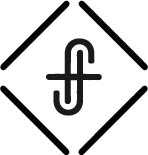 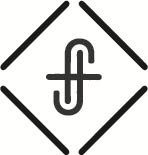 We are in a series of messages What’s Your Why? What is it that God created you to do and what gets in the way? In part one of this series we said …Everyone has a hole that keeps them from being whole.There is a hole that only God can fill. Sin continually punches holes in our lives and sin will lead us down the path of a shadow mission, trying to pursue and meet the needs of our lives on our own, in our own pursuit of what we believe will make us feel better about ourselves and our lives. In the second part of this series, we are answering the question:Does God really care about me? Does He care about all that I am going through? 2020 was a really hard year; 2021 has not been much better and then this week’s weather has been really hard for a lot of people. Do you ever feel like King David when he wrote in Psalm 22?My God, my God, why have you forsaken me? Why are you so far from saving me, from the words of my groaning? 						Psalm 22:1In a world of suffering and sorrow, sickness and sadness, we hear the promise of a Savior:  Jesus – He is the one who cares. He is the one who gives life; He is the one who is with us. When we find our life in Jesus, we can trust Jesus with the life we have found. Therefore … He had just talked with the disciples about giving to others, humble and faith filled prayer, treasures, and about the light and darkness that leads to surrender and service to a singular master … and then it all comes down to … Do you trust me to take care of you? Therefore I tell you, do not be anxious about your life, what you will eat or what you will drink, nor about your body, what you will put on. Is not life more than food, and the body more than clothing? 				Matthew 6:25Anxious – Merimnao – to be worried about misfortune, to have an unhealthy preoccupation with something; overly concerned.Look at the birds of the air: they neither sow nor reap nor gather into barns, and yet your heavenly Father feeds them. Are you not of more value than they? And which of you by being anxious can add a single hour to his span of life? 						Matthew 6:26–27And why are you anxious about clothing? Consider the lilies of the field, how they grow: they neither toil nor spin, yet I tell you, even Solomon in all his glory was not arrayed like one of these. But if God so clothes the grass of the field, which today is alive and tomorrow is thrown into the oven, will he not much more clothe you, O you of little faith? 	Matthew 6:28-30When feelings and facts seem to contradict each other, we need faith. Humble yourselves, therefore, under the mighty hand of God so that at the proper time he may exalt you, casting all your anxieties on him, because he cares for you.								1 Peter 5:6–7Therefore do not be anxious, saying, ‘What shall we eat?’ or ‘What shall we drink?’ or ‘What shall we wear?’ For the Gentiles seek after all these things, and your heavenly Father knows that you need them all. 		Matthew 6:31-32Remember … when we find our life in Jesus, we can trust Jesus with the life we have found. Why is this teaching so important to discovering and living into our why? Because …If I am so busy worrying about me, I will have little time for God and less time to care about you.But seek first the kingdom of God and his righteousness, and all these things will be added to you. Therefore do not be anxious about tomorrow, for tomorrow will be anxious for itself. Sufficient for the day is its own trouble.		Matthew 6:33–34For those of us who have found our lives in Jesus, we trust Jesus with the life we have found and we see that … Wherever help comes from… it is help from God.Help is not just help, kindness or someone’s generosity … help is our God’s compassion, care and kindness. For I, the Lord your God, hold your right hand; it is I who say to you, “Fear not, I am the one who helps you.”  							Isaiah 41:13If you trust God to care for you … you will find that His care will flow through you.Blessed be the God and Father of our Lord Jesus Christ, the Father of mercies and God of all comfort, who comforts us in all our affliction, so that we may be able to comfort those who are in any affliction, with the comfort with which we ourselves are comforted by God.		2 Corinthians 1:3–4When you show God cares, it makes God’s message real. Then the King will say to those on his right, ‘Come, you who are blessed by my Father, inherit the kingdom prepared for you from the foundation of the world.  For I was hungry and you gave me food, I was thirsty and you gave me drink, I was a stranger and you welcomed me, I was naked and you clothed me, I was sick and you visited me, I was in prison and you came to me.’ 				Matthew 25:34–37Then the righteous will answer him, saying, ‘Lord, when did we see you hungry and feed you, or thirsty and give you drink? And when did we see you a stranger and welcome you, or naked and clothe you? And when did we see you sick or in prison and visit you?’ And the King will answer them, ‘Truly, I say to you, as you did it to one of the least of these my brothers, you did it to me.’		Matthew 25:38–40Next step to discovering your why …Find your why through life in Jesus.Trust Jesus with the life you have found. Give thanks for God’s care in your life.Ask God to flow His care through your life to those in need. 